Blueberry HillVincent Rose, Larry Stock, Al Lewis 1940 (as recorded by Fats Domino 1956)or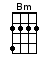 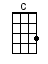 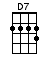 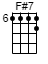 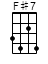 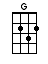 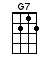 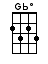 INTRO:  / 1 2 3 4 / [C] / [C] / [G] / [G]I found my [C] thrill, on Blueberry [G] Hill [G]On Blueberry [D7] Hill, when I found [G] you [D7] / [G7]The moon stood [C] still, on Blueberry [G] Hill [G]And lingered un-[D7]til, my dreams came [G] true [Gbdim] / [G]The [D7] wind in the [G] willow played[D7] Love's sweet melo-[G]dy [G]But [F#7] all of those [Bm] vows you [F#7] made [Bm]Were [F#7] never to [Bm] be [D7]Though [G7] we're a-[C]part, you're part of me [G] still [G]For you were my [D7] thrill, on Blueberry [G] Hill [Gbdim] / [G]The [D7] wind in the [G] willow played[D7] Love's sweet melo-[G]dy [G]But [F#7] all of those [Bm] vows you [F#7] made [Bm]Were [F#7] never to [Bm] be [D7]Though [G7] we're a-[C]part, you're part of me [G] still [G]For you were my [D7] thrill, on Blueberry [G] Hill [C] / [G]www.bytownukulele.ca